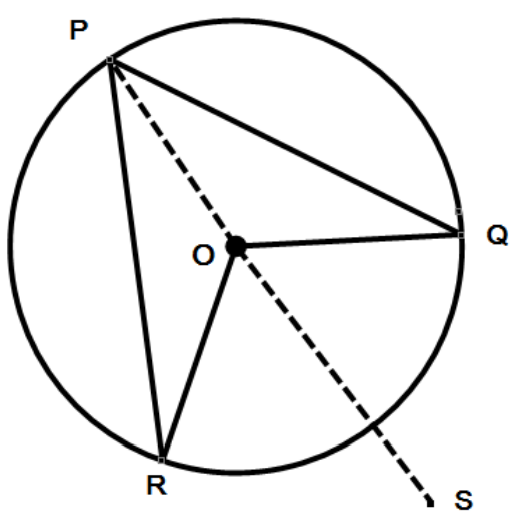 Prove thatProve algebraically that the sum of the squares of any two consecutive odd numbers cannot be a multiple of 4.Prove that is a multiple of 8 for all integer values of n.Prove algebraically that the difference between the squares of any two consecutive even numbers is always a multiple of 4.Prove that the product of any two odd numbers is always odd.How can you represent the following algebraically?Two consecutive numbersTwo odd numbersTwo consecutive odd numbersHow can you represent the following algebraically?An even numberAn odd numberA multiple of 3Jordan thinks that the sum of any 3 consecutive numbers is always a multiple of 3.Test to see if she is right.Now prove it.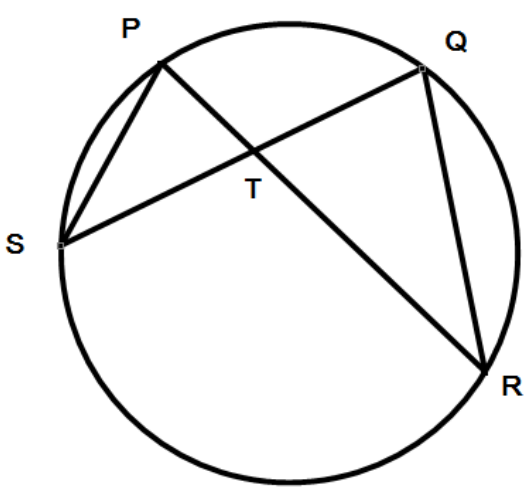 